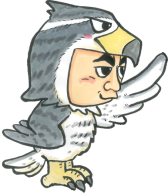 もし君が　　　　　　　だったら…